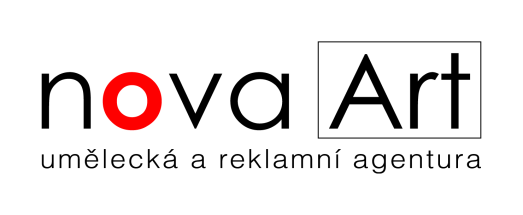 SMLOUVA o produkci umělce, souboru-pořaduv souladu s ustanovením § 1746 odstavec 2 zákona č. 89/2012 Sb., občanského zákoníku, v platném zněníPořadatel: Dům kultury města Orlové, příspěvková org.Zast. ředitelkou Bc. Barborou HeczkovouOsvobození 797Orlová – Lutyně 735 14IČO: 	65890825	DIČ: CZ65890825Bankovní spojení: 228323455/0600Kontaktní osoba: (dále také jako „pořadatel“)Dodavatel: 		nova-Art s.r.o.se sídlem:		Ringhofferova 975, 251 68 VšedobroviceIČ:			274 43 370		DIČ: CZ27443370zapsaný v obchodním rejstříku vedeném Městským soudem v Praze, oddíl C, vložka 113070zastoupen paní Radoslavou Froňkovou, jednatelkou a Helenou Sterrovou, jednatelkoukontaktní osoba:	Radka Froňková,	telefon:e-mail			a Helena Sterrová	telefon: e-mail: bankovní spojení: č. účtu: 2105704417/2700, vedený u UniCredit Bank Czech Republic a.s.korespondenční adresa: (dále jen „dodavatel“)I.I.1.	Dodavatel prohlašuje, že v rámci své podnikatelské činnosti se věnuje zejména pořádání kulturních a jiných obdobných akcí, mediálními zastupování a zprostředkování obchodu a služeb, přičemž v rámci této své činnosti mj. zastupuje výkonné umělce a zprostředkovává jejich vystoupení.I.2.	Objednatel má zájem o služby dodavatele, pročež se smluvní strany této smlouvy dohodly na podmínkách spolupráce, jak následuje.II.Předmětem této smlouvy je zprostředkování vystoupení umělce dle následující specifikace:umělec:             Dara Rolins, Horkýže Slíže, Marpo a TroubleGang		(dále jen umělec)program:           Koncertní vystoupení			 	 (dále jen program)datum konání:	25. 5. 2024					 (dále jen „den konání vystoupení“)místo konání:	Letní kino OrlováOsvobození 797735 14 Orlová 4 – Lutyně			(dále jen „místo konání vystoupení“)kapacita místa konání: 2000			  kontakt na zvukaře: časový harmonogram: Dara Rolinspříjezd na místo: 			13:15stavba nástrojů v přípravně:		stavba nástrojů a zv. zkouška: 	13:30 – 14:15čas vystoupení: 			14:15 – 14:55časový harmonogram: Horkýže Slížepříjezd na místo: 			17:00stavba nástrojů v přípravně:		17:30 – 18:15stavba nástrojů a zv. zkouška: 	18:15 – 19:15čas vystoupení: 			19:15 – 20:15časový harmonogram: Marpo a TroubleGangpříjezd na místo: 			19:15stavba nástrojů v přípravně:		19:15 – 20:15stavba nástrojů a zv. zkouška: 	20:15 – 21:00čas vystoupení: 			21:00 – 22:00III.Povinnosti objednatele[požadavky na technické a zázemí ]III.1.	Objednatel se zavazuje zabezpečit následující technické podmínky/vybavení:Technické podmínky: Kvalitní ozvučení prostoru se základními jevištními světly, zvukař a osvětlovač po celou dobu zvukové zkoušky a vystoupení a dále vizte stage plan a ostatní příolohy, které jsou nedílnou součástí smlouvy. Prostor na marche bude upřesněn.Šatna, ubytování, pomocníci a parkovací místa: Dara Rolins:vybavená velkým zrcadlemstůl, židlevěšák, ramínkadále vizte přílohaparkování - 2x osobní automobilubytování – NEpomocníci – 1security – 2marche -Horkýže Slíže:stůl, židlevěšák, ramínka, zrcadlodále vizte přílohaparkování - 5x osobní automobil, 1x dodávkaubytování – NEpomocníci – 4security – 2volné vstupenky -10ručníky – 10xmarche -Marpo a TroubleGang:vybavená se zrcadlemstůl, židlevěšák, ramínkadále vizte přílohaparkování - 3x osobní automobil, 1x dodávkaubytování – 6x2+2x1pomocníci – 4security – 2volné vstupenky – 10ksručníky - 10x předepraný malý černý ručník na vystoupenímarche - Pořadatel zajistí Agentuře kryté místo určené k prodeji propagačních předmětů, jako jsou například trička, CD a suvenýry ve svém prodejním místě, pokud je zřízeno. Pokud prodejní místo není zřízeno, Pořadatel zajistí Agentuře stan 3x3m a stůl s osvětlením v blízkosti podia. Pořadatel zajistí možnost prodeje merchandise Umělce v čase po celou dobu konání akce.DALŠÍ POŽADAVKY VIZTE PŘÍLOHY, KTERÉ JSOU NEDÍLNOU SOUČÁSTÍ SMLOUVY.[požadavky na parkování]III.2.	Objednatel se zavazuje zabezpečit pro dodavatele a jím určené osoby hlídáné parkovací plochy pro zaparkování vozidel dodavatele a jím určených osob v počtu, vizte jednotliví umělci, v nejbližším okolí místa konání vystoupení na nezbytně dlouhou dobu.[požadavky na ubytování]III.3.	Objednatel se zavazuje zabezpečit pro dodavatele a jím určené osoby ubytování v blízkém okolí místa konání vystoupení v rozsahu, vizte jednotliví umělci, a to na den konání vystoupení.III.4.	Objednatel je povinen, koná-li se vystoupení v přírodním prostředí, zabezpečit pro případ nepříznivého počasí kryté a vyhřívané pódium vyhovující obecně závazným právním předpisům a příslušných technickým normám, a to i pro případ poklesu teploty pod 16 stupňů Celsia.III.5.	Objednatel se zavazuje zabezpečit bezpečí umělce tak, aby po dobu vystoupení nikdo nepovolaný nevstupoval na pódium a aby po celou dobu přítomnosti umělce v místo konání vystoupení nikdo nepovolaný nevstupoval do šatny umělce.III.6.	Objednatel je povinen (i) zabezpečit veškerá nezbytná povolení a souhlasy a (ii) uhradit všechny poplatky umožňující pořádat vystoupení a akci, v jejímž rámci má vystoupení umělce proběhnout, a to jednak od orgánů veřejné správy a jednak od příslušné organizace dohlížející na autorská a umělecká práva, zejména pak OSA a Intergram. Objednatel v této souvislosti výslovně prohlašuje, že přebírá plnou zodpovědnost za jakékoliv pochybení či opomenutí v souvislosti s povinnostmi dle tohoto odstavce.III.7.	Objednatel se zavazuje uhradit dodavateli za vystoupení umělců částku ve výši 580 000,- vč. dopravy + 21 % DPH. Objednavatel je povinen smluvní cenu uhradit následovně: I. zálohu ve výši 350 000,- + DPH (v zákonné výši)  Kč  do 10.4.2024. Pořadatel je povinen II. Zálohu ve výši 230.000,-- Kč + DPH (v zákonné výši) zaplatit nejpozději 13.5.2024. Na zálohy budou vystaveny zálohové faktury a objednavateli budou zaslány elektronickou formou. (dále jen „odměna“)IV.Povinnosti dodavateleDodavatel se zavazuje zabezpečit (i) včasný příjezd umělce na místo konání vystoupení, (ii) řádné provedení vystoupení umělce, a to v délce trvání nejméně 60 minut a (iii) včasné vystavení faktury ve smyslu článku III odstavec III.7 této smlouvy.V.Ujednání o autorstvíV.1.	Smluvní strany tímto souhlasně prohlašují, že objednatel tímto nenabývá žádného práva, zejména pak licenčního ani pod licenčního, k dílu představovaného vystoupením umělce.V.2.	Objednatel není na základě této smlouvy oprávněn ke komerčnímu užití jmen, podobizen, obrazových snímků, audio ani audiovizuálních záznamů či jiných projevů osobní povahy umělce ani jejich souboru. Tento zákaz se nevztahuje na oprávnění objednatele informovat veřejnost o konání vystoupení zejména uvedeném jména, podobizny, či obrazového snímku umělce, jakož ivádět informace o vystoupení včetně jména, podobizny, obrazového snímku umělce v propagačních materiálech. Vizuály podléhají schválení umělcem.V.3.	Objednatel je oprávněn pořídit fotodokumentaci vystoupení, a to výlučně pro interní účely objednatele za podmínek dle ustanovení §§ 30 až 39 zákona č. 121/2000 Sb., autorského zákona, v platném znění. Interními účely se rozumí využití fotodokumentace vystoupení k informování o proběhlé akci a k uvedení v propagačních materiálech města.Všichni zúčastnění budou seznámeni s povinností dodržení, dle ustanovení, znění smlouvy, tzn nekomerční využití. Zveřejnění fotografií pouze po předchozím schválení.VI.Další ujednáníVI.1.	Objednatel odpovídá za veškerou újmu, tedy škodu i nemajetnou újmu, vzniklou dodavateli, umělci, případně dalším osobám na straně dodavatele či umělce, před vystoupením, v jeho průběhu či kdykoliv po jeho skončení, vznikne-li tato v přímé či nepřímé souvislosti s akcí, v jejímž rámci má vystoupení proběhnout, mimo újmu vzniklou výlučně zaviněním na straně dodavatele, umělce nebo osob na straně dodavatele či umělce.VI.2.	Objednatel se zavazuje při konání akce, v jejímž rámci má vystoupení proběhnout, dodržovat veškeré obecně závazné právní předpisy, zejména pak o bezpečnosti a ochraně zdraví, protipožární a hygienické.VI.3.	Bude-li vystoupení znemožněno v důsledku nepředvídatelné nebo neodvratitelné události ležící mimo sféru vlivu smluvních stran, zejména, nikoliv však jen, v důsledku přírodní katastrofy, epidemie, či jiné výjimečné situace, popř. ze závažných důvodů na straně umělce, zejména, nikoliv však jen, z důvodu umělcova úmrtí, úrazu, havárie, závažného nenadálého onemocnění, úmrtí v rodině, apod., mají smluvní strany právo od této smlouvy bez jakékoliv sankce odstoupit; odstupující strana je povinna doložit splnění zde uvedených kvalifikovaných důvodu takového odstoupení. Pro vyloučení budoucích pochybností smluvní strany shodně prohlašují, že nezájem o akci, v jejímž rámci má vystoupení proběhnout, není důvodem pro odstoupení od této smlouvy.VI.4.	Kterákoliv smluvní strana je oprávněna od této smlouvy bez uvedení důvodů a bez jakékoliv sankce odstoupit, a to nejpozději 40 kalendářních dnů přede dnem konání vystoupení. Kterákoliv smluvní strana je dále oprávněna od této smlouvy bez uvedení důvodů odstoupit i později než podle věty první tohoto odstavce, v takovém případě se však odstupující strana zavazuje uhradit druhé smluvní straně smluvní pokutu ve výši 50 % odměny, odstoupí-li strana 16 až 39 kalendářních dnů přede dnem konání vystoupení, případně 100 % odměny, odstoupí-li strana od této smlouvy 15 a méně kalendářních dnů přede dnem konání vystoupení; to neplatí v případě odstoupení dodavatele pro porušení povinností objednatele sjednaných v této smlouvě. Úhradou smluvní pokuty dle tohoto odstavce zaniká právo smluvní strany inkasující smluvní pokutu žádat náhradu jakékoliv újmy.VI.5.	Dodavatel má právo od této smlouvy kdykoliv, i v den konání vystoupení, odstoupit, v případě, že objednatel:nedodrží podmínky specifikované v ujednání článku III odstavec III.1 této smlouvy;podstatně poruší své povinností dle této smlouvy;nezabezpečí uspokojivé podmínky pro vystoupení, zejména pak co do stavu pódia, osvětlení, ozvučení, klimatických podmínek apod.;nezabrání pronikání dešťové vody do prostoru vystoupení;nezabezpečí bezpečí umělce (nedostačená ochrana, vhazování cizích předmětů na pódium apod.bude v prodlení s úhradou odměny.Smluvní strany pro případ odstoupení dodavatele dle tohoto odstavce sjednávají povinnost objednatele zaplatit dodavateli smluvní pokutu ve výši odměny; smluvní pokuta je splatná do 5 pracovních dnů ode dne dodavatelova odstoupení.VII.Závěrečná ujednáníVII.1.	Smluvní strany se zavazují zachovávat mlčenlivost o podmínkách této smlouvy a pro případ porušení povinností vyplývajících z této smlouvy se strany zavazují nahradit druhé smluvní straně z takové porušení povinností vyplývající újmu, vyjma zákonné povinnosti o zveřejňování smluv.VII.2.	Práva a povinnosti vyplývající z této smlouvy se řídí obecně závaznými právními předpisy platnými na území České republiky, zejména pak zákonem č. 89/2012 Sb., občanským zákoníkem, v platném znění.VII.3.	Smlouva je vyhotovena ve dvou originálech, z nichž každá strana obdrží po jednom vyhotovení.VII.4.	Tato smlouva nabývá platnosti a účinnosti podpisem obou stran. Smluvní strany prohlašují, že tato smlouva je výsledkem jejich svobodné vůle a vzájemné dohody, smlouvu uzavírají nikoliv v tísni ani za nápadně nevýhodných podmínek, na důkaz čehož připojují vlastnoruční podpisy.V Orlové dne 					V Praze dne ………………………………….		………………………………….objednatel					dodavatel